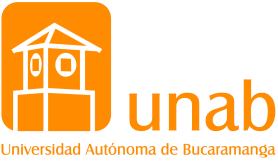 JUEGOS DEPORTIVOS UNAB  INTERFACULTADESI SEMESTRE 2024TENIS DE MESA:TENIS DE CAMPO:      Favor enviar la planilla diligenciada al correo wpicon@unab.edu.coNOMBRES Y APELLIDOSIDPROGRAMA/FACULTAD# CONTACTORAMARAMARAMANIVELNOVATO-EXPERTOMODALIDADINDIVIDUAL-DOBLESNOMBRES Y APELLIDOSIDPROGRAMA/FACULTAD# CONTACTOMFFNIVELNOVATO-EXPERTOMODALIDADINDIVIDUAL-DOBLES